КАРАР                                                                  ПОСТАНОВЛЕНИЕ                                                           10  июня 2015 йыл                                № 35                                 10  июня 2015 годаОб утверждении Программы развития субъектов малого и среднего предпринимательства в сельском поселении Акбулатовский сельсовет муниципального района Мишкинский   район Республики Башкортостан на 2015 - 2017 годы        В соответствии с Законом Республики Башкортостан от 28 декабря 2007 года № 511-з «О развитии малого и среднего предпринимательства в Республике Башкортостан», с Федеральными законами №131 –ФЗ от 06.10.2003 г.« Об общих принципах организации местного самоуправления в Российской Федерации», от 24.07.2007г. №209-ФЗ «О развитии малого и среднего предпринимательства в Российской Федерации», Уставом сельского поселения Акбулатовский сельсовет, Администрация сельского поселения Акбулатовский сельсовет муниципального района Мишкинский район Республики Башкортостан ПОСТАНОВЛЯЕТ:       1.Утвердить Программу развития субъектов малого и среднего предпринимательства в сельском поселении Акбулатовский сельсовет муниципального района Мишкинский район Республики Башкортостан на 2015 - 2017 годы (прилагается).       2.   Обнародовать данное постановление на информационном стенде в здании администрации сельского поселения  Акбулатовский  сельсовет муниципального района Мишкинский район Республики Башкортостан и на  официальном сайте администрации в сети Интернет.       3.   Контроль исполнения  данного  постановления оставляю за собой.Глава сельского поселения Акбулатовский сельсовет                                                Г.Н.АлеевПриложение №1к постановлению Администрации сельского поселения Акбулатовский сельсоветот  10 июня  2015г. № 35Паспорт проекта программы развития малого и среднего  предпринимательствав сельском поселении Акбулатовский  сельсовет муниципального района Мишкинский район Республики Башкортостан1. Состояние и тенденции развития малого и среднего предпринимательства на территории  СП  Акбулатовский  сельсоветМеханизмы  принятия  решений о поддержке малого бизнеса регулируются законами и самим рынком. В России сегодня постепенно выстраивается следующая система, при которой,  исследуя механизмы принятия решений о поддержке малого бизнеса, в основе  рассматриваются модели взаимодействия субъектов. При этом необходимо исходить из того, на каком уровне принимают решение о поддержке малого бизнеса:-     на  федеральном уровне государственной власти-     на региональном  уровне государственной власти-     на уровне органов местного самоуправления-     на инфраструктурном уровне исполнения государственных  программ-     на уровне микрофинансовых организацийПравительственная программа поддержки малого предпринимательства предусматривает выделение бюджетных средств  на гарантирование кредитов и на субсидирование процентных ставок, на софинансирование муниципальных программ развития субъектов малого и среднего предпринимательства и  на создание и обеспечение деятельности организаций, образующих инфраструктуру поддержки субъектов малого и среднего предпринимательства.Общая площадь территории в административных границах сельского поселения Акбулатовский  сельсовет составляет . Основной объем занимаемых площадей – сельхозугодия. Общая площадь земель поселений сельского поселения Акбулатовский сельсовет – .Общий рост экономического развития Республики Башкортостан и Мишкинского района за последние годы положительно отразился и на экономической ситуации в сельском поселении Акбулатовский сельсовет. Местные интересы состоят в первую очередь в стабильности воспроизводства экономического, социального, экологического и демографического потенциалов данной территории и нацелены на достижение следующих основных целей:- повышение уровня и качества жизни населения в соответствии с государственными (федеральными и региональными) стандартами;- формирования и поддержания условий, способствующих развитию на территории хозяйственной деятельности, предпринимательской и трудовой активности трудоспособного населения;- укреплению финансово-экономических основ развития муниципального образования.На территории сельского поселения Акбулатовский сельсовет  зарегистрировано 4 субъекта малого предпринимательства. Количество работников, работающих в субъекте малого предпринимательства составляет 5 человек. Сельское хозяйство представлено 4 крестьянско-фермерскими хозяйствами и  348 ЛПХ. 2. Цель и основные задачи проекта Программы.        Целью проекта Программы является дальнейшее обеспечение условий для   устойчивого развития малого и среднего предпринимательства на территории сельского поселения Акбулатовский сельсовет, содействующих: формированию оптимальной территориальной и отраслевой структуры экономики сельского поселения;созданию новых рабочих мест;рациональному использованию природных,  материальных и трудовых ресурсов;увеличению  вклада малого бизнеса в решение проблем социально незащищенных слоев населения и молодежи;созданию условия для ускоренного развития малого бизнеса в приоритетных для сельского поселения  Акбулатовский  сельсовет отраслях;создание условий, стимулирующих молодежь к ведению предпринимательской деятельности, в том числе как основы материального благополучия, профессионального роста и социальной адаптацииОсновные задачи проекта Программы:проведение мониторинговых исследований влияния состояния  малого                предпринимательства на развитие территорий;осуществление комплекса мер по вовлечению субъектов малого                предпринимательства в приоритетные сферы деятельности;информирование населения и субъектов малого   предпринимательства, в том числе через СМИ, о процессах происходящих на территории сельского поселения Акбулатовский  сельсовет  и оказывающих влияние на  деятельность малого бизнеса;создание условий для развития инвестиционной активности крупных предприятий в малый бизнес;проведение мероприятий по повышению социальной ответственности субъектов малого предпринимательства, как следствие, увеличение доли  налоговых   поступлений от их деятельности в бюджеты муниципального образования;создание условий для обеспечения доступа субъектов малого предпринимательства                 к финансовым и материальным (оборудование, помещения) ресурсам;продвижение продукции и повышение конкурентоспособности малых предприятий на внутренних и внешних рынках;анализ механизмов взаимодействия субъектов предпринимательской деятельности с учетом особенностей молодежной среды, социологические исследования.               Для решения поставленных задач проект Программы содержит план мероприятий, реализация которых будет способствовать эффективному развитию малого предпринимательства на территории сельского поселения Акбулатовский сельсовет. 3. Перечень мероприятий программыПРОЕКТ ПРОГРАММЫразвития субъектов малого и среднего  предпринимательства на 2015-2017 гг. по сельскому поселению Акбулатовский сельсовет муниципального района Мишкинский  район Республики Башкортостан.               Утвержден постановлением администрации                                                                                                      сельского поселения Акбулатовский сельсовет                                                                                                             муниципального района Мишкинский район                                                                                                                         Республики БашкортостанПРОГРАММАРАЗВИТИЯ СУБЪЕКТОВ МАЛОГО И СРЕДНЕГО ПРЕДПРИНИМАТЕЛЬСТВА                          В  СЕЛЬСКОМ ПОСЕЛЕНИИ  АКБУЛАТОВСКИЙ СЕЛЬСОВЕТ МУНИЦИПАЛЬНОГО РАЙОНА МИШКИНСКИЙ РАЙОН РЕСПУБЛИКИ БАШКОРТОСТАН                                    НА 2015 - 2017 ГОДЫСодержание        Паспорт Программы1.     Содержание проблемы и необходимость ее решения программными методами2.     Цель и задачи Программы3.     Финансовое обеспечение Программы4.     Механизм реализации Программы и контроль за ходом ее выполнения5.     Основные направления Программы6.     Требования   к   организациям,  образующим  инфраструктуру поддержки субъектов малого и среднего предпринимательства7.     Система программных мероприятийПаспорт ПрограммыНаименование Программы      Программа  развития субъектов малого и среднего предпринимательства в сельском поселении  Акбулатовский  сельсовет муниципального района Мишкинский район Республики Башкортостан на 2015-2017 годыОснование для разработки Программы           - Законом Республики Башкортостан от 28 декабря 2007 года № 511-з «О развитии малого и среднего предпринимательства в Республике Башкортостан»;   - Федеральный закон №131 –ФЗ « Об общих принципах организации местного самоуправления в Российской Федерации»;   - ФЗ от 24.07.2007г. №209-ФЗ «О развитии малого и среднего предпринимательства в Российской Федерации»;   - Устав  сельского поселения.     Заказчик Программы       Администрация сельского поселения  Акбулатовский сельсовет муниципального района Мишкинский район Республики БашкортостанОсновной  разработчик программы         Администрация сельского поселения Акбулатовский  сельсовет муниципального района Мишкинский район Республики БашкортостанЦель и задачи Программы  Цель:    Создание   условий    для   развития  малого и среднего  предпринимательства в сельском поселении  на основе   формирования эффективных механизмов его поддержки, повышения вклада малого и среднего предпринимательства в решение   экономических и социальных задач сельского поселенияЗадачи:  -сохранение количественных и качественных показателей развития субъектов малого и среднего предпринимательства;  -обеспечение занятости  населения и развитие самозанятости;  -формирование конкурентной среды в экономике сельского поселения;  -обеспечение конкурентоспособности субъектов малого и среднего предпринимательства;-оказание содействия субъектам малого и среднего предпринимательства   в  продвижении производимых ими товаров (работ, услуг);-увеличение доли производимых субъектами малого и среднего предпринимательства товаров (работ, услуг) в объеме валового регионального  продукта; -увеличение доли на региональном рынке отечественной  продукции, производимой субъектами  малого  и  среднего предпринимательства Срок  реализации  Программы  2015-2017 годыОбъемы и источники Программы Реализация Программы осуществляется за счет средств бюджета сельского поселения Акбулатовский сельсовет                                                                              Основные направления Программы  - Содействие в организации финансовой   поддержки субъектов  малого и среднего предпринимательства и  организаций, образующих инфраструктуру поддержки  субъектов малого и среднего предпринимательства; - имущественная поддержка  субъектов малого и среднего предпринимательства  и    организаций, образующих инфраструктуру  поддержки субъектов малого и    среднего предпринимательства; - поддержка муниципальных    программ  развития субъектов малого и  среднего  предпринимательства;- развитие инновационной и производственной сферы малого и среднего    предпринимательства;- формирование эффективной  системы  информационной поддержки малого и    среднего предпринимательства;- научно-методическое,  образовательное и консультационное обеспечение малого и      среднего предпринимательства; - повышение престижа предпринимательской деятельности.Механизм реализации Программы           - Привлечение к выполнению мероприятий отдельных исполнителей, в том числе   органов местного самоуправления (по согласованию), а так же организаций, образующихинфраструктуру  поддержки  субъектов малого и  среднего предпринимательства, субъектов  малого  и  среднего предпринимательства; - финансовая  поддержка  субъектов малого и среднего предпринимательства и организаций, образующих инфраструктуру поддержки  субъектов малого и среднего предпринимательства, осуществляется в соответствии с Законодательством Российской Федерации  и Республики Башкортостан путем  предоставления субсидий, займов, поручительств по обязательствам субъектов малого и среднего  предпринимательства и организаций, образующих инфраструктуру поддержки субъектов малого и среднего предпринимательстваОжидаемые конечные результаты реализации Программы и показатели ее  социально-экономической  эффективности   - сохранение    количественных    и качественных показателей  развития субъектов      малого и среднего предпринимательства;   - создание дополнительных рабочих мест и рост числа занятых в малом и среднем    бизнесе;    - увеличение объема продукции, выпускаемой субъектами малого и среднего   предпринимательства;            -увеличение  доли малого и среднего предпринимательства в    формировании  валового регионального продукта.1. Содержание проблемы и необходимость ее решения программными методами Развитие малого и среднего предпринимательства – один из постоянных приоритетов социально-экономического развития поселения. Вовлечение экономически активного населения в предпринимательскую деятельность способствует росту общественного благосостояния, обеспечению социально-политической стабильности в обществе, поддержанию занятости населения, увеличению поступлений в бюджеты всех уровней. Быстрый и устойчивый рост экономики способен обеспечить конкурентоспособный малый и средний бизнес, использующий передовые информационно-коммуникационные и управленческие технологии. Развитие малого и среднего предпринимательства требует системных подходов и обоснованных финансовых вложений.Особую роль малого и среднего предпринимательства в условиях рыночной системы хозяйствования определяют следующие факторы:- увеличение доли среднего класса, самостоятельно обеспечивающего собственное благосостояние и достойный уровень жизни и являющегося главной стабилизирующей силой гражданского общества;- наличие в секторе малого и среднего предпринимательства большого потенциала для создания новых рабочих мест, снижения уровня безработицы и социальной напряженности в обществе, особенно в условиях мирового экономического кризиса;- изменение общественной психологии и жизненных ориентиров основной массы населения;- гибкость и способность малого и среднего предпринимательства быстро трансформировать структуру производства, оперативно создавать и применять новые технологии и научные разработки.В связи с этим возникает необходимость программного подхода в реализации государственной политики в области развития малого и среднего предпринимательства в сельском поселении.Программа развития субъектов малого и среднего предпринимательства в сельском поселении Акбулатовский сельсовет муниципального района Мишкинский район на 2015-2017 годы (далее - Программа)  разработана с учетом:- позитивных сдвигов в области законодательной, финансовой, информационной и иных форм поддержки малого и среднего предпринимательства в целях выполнения Федерального закона "О развитии малого и среднего предпринимательства в Российской Федерации" и Закона Республики Башкортостан "О развитии малого и среднего предпринимательства в Республике Башкортостан";- реального состояния малого и среднего предпринимательства,   потребностей и уровня развития предпринимательства в различных видах экономической деятельности сельского поселения Акбулатовский  сельсовет муниципального района Мишкинский район Республики Башкортостан2. Цель и задачи ПрограммыЦелью Программы является создание условий для развития малого и среднего предпринимательства в сельском поселении на основе формирования эффективных механизмов его поддержки, повышения вклада малого и среднего предпринимательства в решение экономических и социальных задач района.Основными задачами Программы являются:-сохранение количественных и качественных показателей развития субъектов малого и среднего предпринимательства;- обеспечение занятости населения и развитие самозанятости;- формирование конкурентной среды в экономике района;-обеспечение конкурентоспособности субъектов малого и среднего предпринимательства;-оказание содействия субъектам малого и среднего предпринимательства в продвижении производимых ими товаров (работ, услуг), результатов интеллектуальной деятельности на рынке муниципального района, Республики Башкортостан, Российской Федерации;-увеличение доли производимых субъектами малого и среднего предпринимательства товаров (работ, услуг) в объеме валового регионального продукта;-увеличение доли на региональном рынке отечественной продукции, производимой субъектами малого и среднего предпринимательства;-развитие молодежного предпринимательства, поддержка начинающих предпринимателей, а также безработных граждан, желающих организовать собственное дело;- расширение сферы деятельности малого предпринимательства;- повышение уровня обеспечения населения товарами и услугами;- создание дополнительных рабочих мест;- повышение жизненного уровня населения.3. Финансовое обеспечение ПрограммыРеализация мероприятий Программы будет осуществляться за счет средств  бюджета сельского поселения Акбулатовский  сельсовет муниципального района Мишкинский район Республики Башкортостан, выделенных на развитие и поддержку малого и среднего предпринимательства.4. Механизм реализации Программы и контроль за ходом ее выполненияПрограмма реализуется в соответствии с системой программных мероприятий, предусмотренных разделом 9 Программы.Предоставление финансовой и иных форм поддержки субъектов малого и среднего предпринимательства и организаций, образующих инфраструктуру поддержки субъектов малого и среднего предпринимательства (далее - организации инфраструктуры), осуществляется в соответствии с положениями  Программы и законодательством Российской Федерации и Республики Башкортостан. 5. Основные направления Программы5.1. Содействие и финансовая поддержка субъектов малого и среднего предпринимательства и организаций инфраструктуры.В условиях финансового кризиса и ограниченного доступа к финансовым ресурсам развитие прогрессивных финансовых технологий поддержки субъектов малого и среднего предпринимательства является одним из наиболее востребованных направлений содействия развитию бизнеса.В республике внедрены и реализуются программы субсидирования процентных ставок по кредитным договорам, страховых взносов по договорам страхования, лизинговых платежей по договорам лизинга субъектов малого предпринимательства, проектов субъектов малого предпринимательства на начальной стадии становления бизнеса, расходов по участию в выставочно-ярмарочных мероприятиях, затрат, связанных с внешнеэкономической деятельностью.5.2. Имущественная поддержка субъектов малого и среднего предпринимательства и организаций инфраструктуры.Основными задачами имущественной поддержки являются:- регулярное пополнение информационных банков данных по неиспользуемым площадям муниципального  имущества (свободным, сдаваемым в аренду, предлагаемым к реализации и пр.);- осуществление органами местного самоуправления передачи во владение и (или) в пользование муниципального имущества, в том числе земельных участков, зданий, строений, сооружений, нежилых помещений на возмездной основе, безвозмездной основе или на льготных условиях;- реализация преимущественного права субъектов малого и среднего предпринимательства по выкупу недвижимого имущества, находящегося в муниципальной собственности в соответствии с Федеральным законом "Об особенностях отчуждения недвижимого имущества, находящегося в государственной собственности субъектов Российской Федерации или в муниципальной собственности и арендуемого субъектами малого и среднего предпринимательства, и о внесении изменений в отдельные законодательные акты Российской Федерации";- удовлетворение растущих потребностей, субъектов малого и среднего предпринимательства в нежилых помещениях, отвечающих современным качественным, технологическим и функциональным требованиям.5.3. Нормативное правовое обеспечение развития малого и среднего предпринимательства.Мероприятия Программы  по совершенствованию нормативной правовой базы в области развития и поддержки малого и среднего предпринимательства направлены на формирование и поддержку муниципальной  нормативной правовой базы, затрагивающей вопросы предпринимательства и способствующих более динамичному развитию субъектов малого и среднего предпринимательства в сельском поселении.5.4. Формирование эффективной системы информационной поддержки малого и среднего предпринимательства         Мероприятия Программы по формированию эффективной системы информационной поддержки малого и среднего предпринимательства направлены на решение следующих задач:- создание системы мероприятий в сфере информационного обеспечения субъектов малого и среднего предпринимательства;- проведение просветительской работы в области финансовой грамотности начинающих и действующих предпринимателей через проведение "круглых столов", консультаций, конференций, широкого обсуждения проблематики в средствах массовой информации при участии Союза предпринимателей, кредитных организаций, органов местного самоуправления;- освещение в средствах массовой информации вопросов развития и поддержки субъектов малого и среднего предпринимательства, развития предпринимательского движения, формирования положительного имиджа предпринимателя и повышения общественного мнения о предпринимательском сообществе.5.5. Научное, образовательное и консультационное обеспечение малого и среднего предпринимательстваМероприятия Программы по научному и консультационному обеспечению малого и среднего предпринимательства направлены на:- привлечение на конкурсной основе организаций инфраструктуры для разработки и усовершенствования системы мероприятий и механизмов реализации государственной политики;- проведение анализа предпринимательства по видам экономической деятельности;- разработку концепции инфраструктурного обеспечения деятельности субъектов малого и среднего предпринимательства.Мероприятия Программы по образовательному обеспечению малого и среднего предпринимательства направлены на содействие в организации образовательных курсов по основам предпринимательской деятельности (вопросы налогообложения, бухучет, составление бизнес-планов и др.) для начинающих свой бизнес, поскольку в условиях нестабильной экономической ситуации неизбежен рост безработных, которых необходимо обучить основам предпринимательства и помочь открыть свое дело.5.6. Повышение престижа предпринимательской деятельностиДля пропаганды положительного опыта предпринимательской деятельности, поддержки предпринимательской инициативы продолжить в 2015-2017 годах практику участия в  районных и республиканских конкурсах.Привлекать  молодежь к занятию предпринимательской деятельностью путем реализации первоочередных мер, направленных на изменение отношения молодых людей к бизнесу, формирование у руководителей разного уровня приоритетного отношения к проблеме молодежного предпринимательства.6. Требования к организациям, образующим инфраструктуру поддержки субъектов малого и среднего предпринимательстваИнфраструктурой поддержки субъектов малого и среднего предпринимательства является система коммерческих и некоммерческих организаций, которые создаются,  осуществляют свою деятельность или привлекаются в качестве поставщиков (исполнителей, подрядчиков) в целях размещения заказов на поставки товаров, выполнение работ, оказание услуг для государственных или муниципальных нужд при реализации федеральных, региональных, муниципальных программ развития субъектов малого и среднего предпринимательства, обеспечивающих условия для создания субъектов малого и среднего предпринимательства и оказания им поддержки.Целью формирования инфраструктуры поддержки субъектов малого и среднего предпринимательства является обеспечение потребностей малых и средних предприятий, возникающих в процессе организации, ведения и расширения предпринимательской деятельности. Основными функциями организаций инфраструктуры являются создание благоприятных условий для стартующего и развивающегося бизнеса, в том числе в области финансирования, обучения, консультирования, имущественного обеспечения, сертификации, информационной поддержки и др.В целях реализации Программы под организацией инфраструктуры понимается организация, включенная в Реестр организаций, образующих инфраструктуру поддержки субъектов малого и среднего предпринимательства (далее - Реестр организаций инфраструктуры). Включение в Реестр организаций инфраструктуры и порядок его ведения осуществляется в соответствии с порядком ведения Реестра организаций инфраструктуры, утверждаемым Министерством внешнеэкономических связей, торговли и предпринимательства.В Реестр организаций инфраструктуры включаются хозяйствующие субъекты (юридические лица и индивидуальные предприниматели), имеющие намерение на систематической основе оказывать содействие в реализации Программы.Организации инфраструктуры, включенные в Реестр организаций инфраструктуры, могут в установленном порядке привлекаться в качестве исполнителей программных мероприятий и пользоваться механизмами поддержки предпринимательства, предусмотренными в Программе.Для включения в Реестр организаций инфраструктуры заявитель должен представить в Министерство следующие документы:- заявление с указанием основных направлений деятельности, информации о средней численности работников, источниках финансирования текущей деятельности;- устав (положение);- оригинал либо заверенную копию выписки из Единого государственного реестра юридических лиц, выданную в текущем году;- документы, подтверждающие наличие опыта реализации проектов (мероприятий) в рамках программ поддержки предпринимательства и удостоверяющие выполнение работ (оказание услуг) по направлениям Программы (копии договоров, актов выполненных работ, благодарственных писем и другие документы), при их наличии.В случае установления недостоверности сведений, содержащихся в документах, представленных заявителем, и других обстоятельств, свидетельствующих о нарушении заявителем указанных ниже требований, Министерство отказывает организации инфраструктуры во включении в Реестр организаций инфраструктуры.При принятии решения о включении в Реестр организаций инфраструктуры к организациям инфраструктуры предъявляются следующие требования:- деятельность организации инфраструктуры направлена на обеспечение условий для создания и развития субъектов малого и среднего предпринимательства и оказания им поддержки;- неприостановление деятельности;- обеспеченность квалифицированным персоналом;- осуществление своей деятельности на территории Республики Башкортостан.При принятии решения о включении в Реестр организаций инфраструктуры приоритет отдается организациям инфраструктуры, имеющим опыт реализации проектов (мероприятий) в рамках программ поддержки предпринимательства. ПРОЕКТ ПРОГРАММЫразвития субъектов малого и среднего  предпринимательства на 2015-2017 гг. по сельскому поселению Акбулатовский сельсовет муниципального района Мишкинский  район Республики Башкортостан.Перечень мероприятий ПрограммыБашšортостан Республикаhы Мишкº районы муниципаль районыныœ Аšбулат аулы советы ауыл билºìºhå Хакимиºòå 452343 Аšбулат аулы, Дуҫлыҡ ур, 13 тел.: 2-31-20, 2-31-23ИНН 0237000815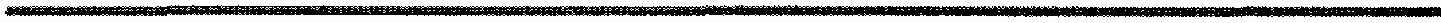 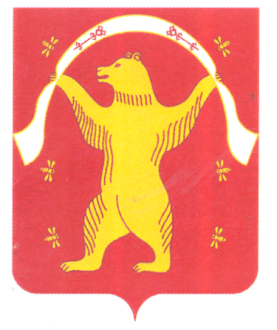 Администрация сельского поселения Акбулатовский сельсовет муниципального района Мишкинский район Республики Башкортостан452343 Новоакбулатово, ул. Дружбы, 13 тел.: 2-31-20, 2-31-23ИНН 0237000815Полное наименование проекта Программы Проект Программы развития малого и среднего предпринимательства на территории сельского поселения Акбулатовский  сельсовет муниципального района Мишкинский район Республики Башкортостан (далее- Программа)Основания для разработки  проекта ПрограммыФедеральный закон "О развитии малого и  среднего
предпринимательства в Российской  Федерации"  от
24.07.2007 N 209-ФЗ,  Закон Республики Башкортостан от 28.12.2007 г. №511-З «О развитии малого и среднего предпринимательства в Республике Башкортостан»       Цель проекта ПрограммыОбеспечение        устойчивого        социально-экономического развития СП  Акбулатовский  сельсовет МР Мишкинский район   Республики    Башкортостан;    увеличение удельного  веса  малого  бизнеса   в экономике сельского поселения;       совершенствование
экономических, правовых и организационных  основ
развития  предпринимательской   деятельности   в СП Акбулатовский сельсовет МР Мишкинский район   РБ;   повышение социальной ответственности бизнеса    Задачи  проекта ПрограммыПовышение  эффективности   мер   государственной поддержки   предпринимательства;   внедрение   и развитие  прогрессивных  финансовых   технологий муниципальной поддержки малого предпринимательства; повышение конкурентоспособности, инвестиционной привлекательности  малого предпринимательства; реализация   приоритетных направлений         развития предпринимательства; повышение   эффективности развития   инфраструктуры    поддержки    малого предпринимательства;   создание   условий    для взаимодействия  крупного   и   малого   бизнеса; создание дополнительных стимулов для  вовлечения незанятого       населения        в        малое предпринимательство;  формирование   эффективной системы   информационной    поддержки    малого предпринимательства                             Сроки реализации проекта Программы2015-17 годОжидаемые конечные результаты проекта Программы  Обеспечить занятиями предпринимательской деятельностью не менее 1 человека из числа молодежи;повысить доступность, качество и расширить спектр оказываемых субъектам малого предпринимательства услуг специалистами организаций муниципальной инфраструктуры малого предпринимательства; обеспечить консультационную поддержку субъектам малого предпринимательства, в т.ч.   гражданам, начинающим заниматься предпринимательской деятельностью; выход на новые рынки не менее 2 субъектам малого предпринимательства;получить не менее 2 субъектам малого предпринимательства муниципальных заказов;не менее 2 субъектам малого предпринимательства принять участие в  выставочно-ярмарочных мероприятиях.Разработчик  проекта ПрограммыАдминистрация сельского поселения  Акбулатовский  сельсовет муниципального района Мишкинский район Республики Башкортостан№п/п№п/пОбъекты, мероприятияОтветственные за проведениеОтветственные за проведениеСроки проведения1 раздел.  Развитие и поддержка молодежного предпринимательства и молодежных инициативна территории    сельского поселения Мишкинский сельсовет.1 раздел.  Развитие и поддержка молодежного предпринимательства и молодежных инициативна территории    сельского поселения Мишкинский сельсовет.1 раздел.  Развитие и поддержка молодежного предпринимательства и молодежных инициативна территории    сельского поселения Мишкинский сельсовет.1 раздел.  Развитие и поддержка молодежного предпринимательства и молодежных инициативна территории    сельского поселения Мишкинский сельсовет.1 раздел.  Развитие и поддержка молодежного предпринимательства и молодежных инициативна территории    сельского поселения Мишкинский сельсовет.1 раздел.  Развитие и поддержка молодежного предпринимательства и молодежных инициативна территории    сельского поселения Мишкинский сельсовет.1 раздел.  Развитие и поддержка молодежного предпринимательства и молодежных инициативна территории    сельского поселения Мишкинский сельсовет.1Содействие в организации  и проведении молодежной биржи труда в сфере малого предпринимательства, биржи контактов, и молодежных инициативСодействие в организации  и проведении молодежной биржи труда в сфере малого предпринимательства, биржи контактов, и молодежных инициативАдминистрация сельского поселения  Акбулатовский сельсовет, Совет предпринимателейАдминистрация сельского поселения  Акбулатовский сельсовет, Совет предпринимателей2015-2017г.г.2015-2017г.г.2Содействие в проведение регулярных встреч-презентаций представителей малого бизнеса с молодежью с целью популяризации предпринимательства и создания положительного имиджа  СМПСодействие в проведение регулярных встреч-презентаций представителей малого бизнеса с молодежью с целью популяризации предпринимательства и создания положительного имиджа  СМПАдминистрация сельского поселения  Акбулатовский  сельсовет, Совет предпринимателейАдминистрация сельского поселения  Акбулатовский  сельсовет, Совет предпринимателей2015-2017г.г.2015-2017г.г.3 Оказание профориентационных,   информационных и       консультационных       услуг безработным гражданам, в  том  числе среди    молодежи,    обучение    их предпринимательской деятельности     Оказание профориентационных,   информационных и       консультационных       услуг безработным гражданам, в  том  числе среди    молодежи,    обучение    их предпринимательской деятельности    ЦЗН  район,   отдел экономики администрации района,  комитет по делам молодежи, Совет предпринимателей              ЦЗН  район,   отдел экономики администрации района,  комитет по делам молодежи, Совет предпринимателей              2015-2017г.г.2015-2017г.г.4Систематическое освещение деятельности    субъектов     малого предпринимательства в  районной  газете «Дружба» Систематическое освещение деятельности    субъектов     малого предпринимательства в  районной  газете «Дружба» Коллектив РИК «Дружба», Совет
предпринимателей, администрация сельского поселения Акбулатовский сельсовет           
Коллектив РИК «Дружба», Совет
предпринимателей, администрация сельского поселения Акбулатовский сельсовет           
2015-2017гг.2015-2017гг.2 раздел. Организационно-методическая поддержка малого предпринимательства.2 раздел. Организационно-методическая поддержка малого предпринимательства.2 раздел. Организационно-методическая поддержка малого предпринимательства.2 раздел. Организационно-методическая поддержка малого предпринимательства.2 раздел. Организационно-методическая поддержка малого предпринимательства.2 раздел. Организационно-методическая поддержка малого предпринимательства.2 раздел. Организационно-методическая поддержка малого предпринимательства.5Оказание безвозмездных консультационных и образовательных услуг представителям социально незащищенных слоев населения, молодежи и СМП, осуществляющим предпринимательскую деятельность в течение первых двух лет, а так же занимающимся хозяйственной деятельностью в приоритетных для СП Акбулатовский сельсовет сферахОказание безвозмездных консультационных и образовательных услуг представителям социально незащищенных слоев населения, молодежи и СМП, осуществляющим предпринимательскую деятельность в течение первых двух лет, а так же занимающимся хозяйственной деятельностью в приоритетных для СП Акбулатовский сельсовет сферахОказание безвозмездных консультационных и образовательных услуг представителям социально незащищенных слоев населения, молодежи и СМП, осуществляющим предпринимательскую деятельность в течение первых двух лет, а так же занимающимся хозяйственной деятельностью в приоритетных для СП Акбулатовский сельсовет сферахАдминистрация сельского поселения Акбулатовский сельсовет, Совет предпринимателей2015-2017г.г.2015-2017г.г.3 раздел. Информационная поддержка малого предпринимательства.3 раздел. Информационная поддержка малого предпринимательства.3 раздел. Информационная поддержка малого предпринимательства.3 раздел. Информационная поддержка малого предпринимательства.3 раздел. Информационная поддержка малого предпринимательства.3 раздел. Информационная поддержка малого предпринимательства.3 раздел. Информационная поддержка малого предпринимательства.6Организация и проведение семинара для СМП  сельского поселения Акбулатовский сельсовет по вопросам ведения предпринимательской деятельности,  изменения законодательства по налогам и сборамОрганизация и проведение семинара для СМП  сельского поселения Акбулатовский сельсовет по вопросам ведения предпринимательской деятельности,  изменения законодательства по налогам и сборамОрганизация и проведение семинара для СМП  сельского поселения Акбулатовский сельсовет по вопросам ведения предпринимательской деятельности,  изменения законодательства по налогам и сборамАдминистрация сельского поселения Акбулатовский  сельсовет, Совет предпринимателей2015-2017г.г.2015-2017г.г.7Проведение семинаров, совещаний, "круглых столов" и  конференций   по проблемам  и  перспективам  развития субъектов малого предпринимательства, в т.ч. в  сфере земельно-имущественных  отношений  и
по  ведению  финансово-хозяйственной деятельности                        Проведение семинаров, совещаний, "круглых столов" и  конференций   по проблемам  и  перспективам  развития субъектов малого предпринимательства, в т.ч. в  сфере земельно-имущественных  отношений  и
по  ведению  финансово-хозяйственной деятельности                        Проведение семинаров, совещаний, "круглых столов" и  конференций   по проблемам  и  перспективам  развития субъектов малого предпринимательства, в т.ч. в  сфере земельно-имущественных  отношений  и
по  ведению  финансово-хозяйственной деятельности                        Администрация сельского поселения Акбулатовский  сельсовет, Совет предпринимателей, Комитет  по управлению собственностью            2015-2017г.г.2015-2017г.г.8Проведение социологических  опросов, анкетирования  предпринимателей      Проведение социологических  опросов, анкетирования  предпринимателей      Проведение социологических  опросов, анкетирования  предпринимателей      Администрация сельского поселения Акбулатовский  сельсовет, Совет предпринимателей2015-2017г.г.2015-2017г.г.4 раздел. Содействие в продвижении продукции субъектовМП на товарные рынки.4 раздел. Содействие в продвижении продукции субъектовМП на товарные рынки.4 раздел. Содействие в продвижении продукции субъектовМП на товарные рынки.4 раздел. Содействие в продвижении продукции субъектовМП на товарные рынки.4 раздел. Содействие в продвижении продукции субъектовМП на товарные рынки.4 раздел. Содействие в продвижении продукции субъектовМП на товарные рынки.4 раздел. Содействие в продвижении продукции субъектовМП на товарные рынки.15Побуждение СМП к участию в районных  конференциях, выставочно-ярмарочных мероприятиях, в том числе женщин-предпринимательниц и содействие в получении компенсации части затрат, связанных с этим участием.Побуждение СМП к участию в районных  конференциях, выставочно-ярмарочных мероприятиях, в том числе женщин-предпринимательниц и содействие в получении компенсации части затрат, связанных с этим участием.Побуждение СМП к участию в районных  конференциях, выставочно-ярмарочных мероприятиях, в том числе женщин-предпринимательниц и содействие в получении компенсации части затрат, связанных с этим участием.Администрация сельского поселения Акбулатовский  сельсовет, Совет предпринимателей2015-2017г.г.2015-2017г.г.16Участие в проведении тематических выставок-ярмарок предпринимателей муниципального района Мишкинский районУчастие в проведении тематических выставок-ярмарок предпринимателей муниципального района Мишкинский районУчастие в проведении тематических выставок-ярмарок предпринимателей муниципального района Мишкинский районАдминистрация сельского поселения Акбулатовский  сельсовет, Совет предпринимателей2015-2017г.г.2015-2017г.г.№ п/пНаименование мероприятийСрок исполненияИсполнителиИсточники финанси-рованияОбъем финансирования, тыс. руб.Объем финансирования, тыс. руб.Объем финансирования, тыс. руб.Объем финансирования, тыс. руб.№ п/пНаименование мероприятийСрок исполненияИсполнителиИсточники финанси-рования20152016г.2017г.2017г.1Подготовка и проведение совещаний предпринимателей, В течении года Совет предпринимателей----2Пополнение информационной базы данных по свободным площадям, незагруженным мощностям по бывшему колхозу им.Карла Маркса,  предоставление их субъектам малого бизнеса в аренду, на реализациюВ течение года Совет предпринимателей,  Администрация СП----3Определить приоритетными направлениями развития малого предпринимательства по СП: - сельское хозяйство:        - животноводство:            -  рыбоводство;            - пчеловодство;            - птицеводство;       - растениеводство:             - овощеводство -обрабатывающие производства; - строительство;- предоставление прочих коммунальных, социальных и персональных услуг; - народные художественные промыслы и ремесла.В течение годаСовет предпринимателей,  Администрация СПСубсидии РФ, РБ, МР ---4Рекомендовать: продолжить строительство производственных и торговых объектов; вести работы по их реконструкции и благоустройству закрепленных территорий, по соблюдению и повышению архитектурного облика объектовВ течение годапредприниматели, Администрация СПСобственные средства,Субсидии РФ, РБ, МР5Укрепление материально-технической базы крестьянских (фермерских) хозяйств,приобретение сельскохозяйственной техники:В течение годаСубсидии РФ, РБ, МР0.50.50.56Приобретение племенного скотаВ течение годаПредприниматели Субсидии РФ, РБ      7Определить приоритетными направлениями развития малого предпринимательства по СП:развитие предпринимательства в приоритетном направленииВ течение годаПредприниматели, Администрация СП----       8Дальнейшее развитие крестьянских (фермерских) хозяйств 1) КФХ  «Мурзанаева» - строительство телятника; - приобретение оборудования,  с/х техники2015-.Предприниматели Администрация СП Собственные средства, Субсидии РФ, РБ0.30.30.39Рекомендовать: увеличить поголовья пчелосемей в КФХ  2015-2016 гг. – 600 пчелосемей;           . – 600 пчелосемей           2016г. -  700 пчелосемьей           2017г. -  800 пчелосемей.-.Предприниматели,Администрация СПСобственные средства,Субсидии РФ, РБ---      10Обнародование заметок и статей по развитию предпринимательства в информационном стенде в здании  администрации Акбулатовский сельсоветВ течение годаСовет предпринимателей,Администрация СП----11Рекомендовать: принять активное участие в проводимых  районных мероприятиях:  - на лучшую организацию работы по развитию и поддержке малого предпринимательства; - на лучшую организацию торгового обслуживания населения; - на районных мероприятиях, выставках, ярмарках, конкурсах                                                                                                                                                                                                                                                                                                                                                                                                                                                                                                                                                                                                                                                                                                                                                                                                                                                                                                                                                                                                                                               В течение годаПредприниматели,Администрация СПСобственные средства0.20.20.212Оказать практическую помощь в освещении деятельности    субъектов     малого предпринимательства в  информационном стенде сельского поселенияВ течение годаСовет предпринимателей,Администрация СП---13Оказание консультационных и образовательных услуг   СМП, осуществляющим предпринимательскую деятельность  в приоритетных для СП Акбулатовский сельсовет сферахВ течение годаСовет предпринимателей,Администрация СП----№ п/пНаименование мероприятийСрок исполненияИсполнителиИсточники финанси-рованияОбъем финансирования, тыс. руб.Объем финансирования, тыс. руб.Объем финансирования, тыс. руб.№ п/пНаименование мероприятийСрок исполненияИсполнителиИсточники финанси-рования20152016г.2017г.1Подготовка и проведение совещаний предпринимателей, В течение года Совет предпринимателей----2Пополнение информационной базы данных по свободным площадям, незагруженным мощностям по бывшему колхозу им.Карла Маркса,  предоставление их субъектам малого бизнеса в аренду, на реализациюВ течение года Совет предпринимателей,  Администрация СП----3Определить приоритетными направлениями развития малого предпринимательства по СП: - сельское хозяйство:        - животноводство:            -  рыбоводство;            - пчеловодство;            - птицеводство;       - растениеводство:             - овощеводство -обрабатывающие производства; - строительство;- предоставление прочих коммунальных, социальных и персональных услуг; - народные художественные промыслы и ремесла.В течение годаСовет предпринимателей,  Администрация СПСубсидии РФ, РБ, МР ---4Рекомендовать: продолжить строительство производственных и торговых объектов; вести работы по их реконструкции и благоустройству закрепленных территорий, по соблюдению и повышению архитектурного облика объектовВ течение годапредприниматели, Администрация СПСобственные средства,Субсидии РФ, РБ, МР5Укрепление материально-технической базы крестьянских (фермерских) хозяйств,приобретение сельскохозяйственной техники:В течение годаСубсидии РФ, РБ, МР0.50.50.56Приобретение племенного скотаВ течение годаПредприниматели Субсидии РФ, РБ      7Определить приоритетными направлениями развития малого предпринимательства по СП:развитие предпринимательства в приоритетном направленииВ течение годаПредприниматели, Администрация СП----       8Дальнейшее развитие крестьянских (фермерских) хозяйств 1) КФХ  «Мурзанаева» - строительство телятника; - приобретение оборудования,  с/х техники2015-.Предприниматели Администрация СП Собственные средства, Субсидии РФ, РБ0.30.30.39Рекомендовать: увеличить поголовья пчелосемей в КФХ  2015-2016 гг. – 600 пчелосемей;           . – 600 пчелосемей           2016г. -  700 пчелосемьей           2017г. -  800 пчелосемей.-.Предприниматели,Администрация СПСобственные средства,Субсидии РФ, РБ---      10Обнародование заметок и статей по развитию предпринимательства в информационном стенде в здании  администрации Акбулатовский сельсоветВ течение годаСовет предпринимателей,Администрация СП----11Рекомендовать: принять активное участие в проводимых  районных мероприятиях:  - на лучшую организацию работы по развитию и поддержке малого предпринимательства; - на лучшую организацию торгового обслуживания населения; - на районных мероприятиях, выставках, ярмарках, конкурсах                                                                                                                                                                                                                                                                                                                                                                                                                                                                                                                                                                                                                                                                                                                                                                                                                                                                                                                                                                                                                                               В течение годаПредприниматели,Администрация СПСобственные средства0.20.20.212Оказать практическую помощь в освещении деятельности    субъектов     малого предпринимательства в  информационном стенде сельского поселенияВ течение годаСовет предпринимателей,Администрация СП---13Оказание консультационных и образовательных услуг   СМП, осуществляющим предпринимательскую деятельность  в приоритетных для СП Акбулатовский сельсовет сферахВ течение годаСовет предпринимателей,Администрация СП----№п/пМероприятия по реализации ПрограммыОтветственные исполнителиСрокисполненияИсточникифинансирования Объем финансирования, тыс. руб.№п/пМероприятия по реализации ПрограммыОтветственные исполнителиСрокисполненияИсточникифинансирования20152016г.2017г.123456781.Развитие инфраструктуры поддержки субъектов малого и среднего предпринимательстваОрганизации, образующие инфраструктуру поддержки субъектов малого и среднего предпринимательства2015-2017Собственные средства предпринимателей4,05,06,02.Участие в публичных мероприятиях в сфере малого  и среднего бизнеса, направленных на укрепление взаимодействия предпринимательских кругов с представителями органов муниципальной власти. Участие в мероприятиях, посвященных Дню предпринимателя.Администрация СП, предприниматели 2015-2017Средства не требуются---3Обеспечение организаций, образующих инфраструктуру поддержки субъектов малого и среднего предпринимательства нежилыми помещениями для осуществления ими уставной  деятельностиАдминистрация СП2015-2017Средства не требуются---4Проведение ежегодной  оценки состояния  развития малого и среднего предпринимательства в СПАдминистрация сельского поселения 2015-2017Средства не требуются---5Содействие в участии субъектов малого и среднего бизнеса в региональных программах развития и поддержки субъектов малого и среднего предпринимательстваАдминистрация сельского поселения, организации, образующие инфраструктуру поддержки субъектов малого и среднего предпринимательства2015-2017Средства не требуются---6Предоставление услуг субъектам малого и среднего предпринимательства по подготовке бизнес-планов, необходимых для заключения договоров кредита, займа и лизинга основных средствОрганизации, образующие инфраструктуру поддержки субъектов малого и среднего предпринимательства2015-2017Средства не требуются---7Привлечение субъектов малого и среднего предпринимательства для выполнения муниципальных заказов в соответствии с квотой, определенной Федеральным законодательствомАдминистрация сельского поселения 2015-2017Средства не требуются---8Информирование предпринимателей по проблемам организации и ведения бизнеса:- размещение в средствах массовой информации материалов о малом и среднем предпринимательстве в сельском поселении Администрация сельского поселения 2017-2018Средства не требуются---9Предоставление земельных участков и свободных производственных площадей субъектам малого и среднего предпринимательства для возможного размещения инновационных промышленных предприятийАдминистрация СП2015-2017Средств не требуется---10Оказание  предпринимателям юридической помощи по вопросам гражданского, финансового,налогового, бюджетного, административного и иного законодательства в области регулирования предпринимательской деятельностиАдминистрация сельского поселения организации, образующие инфраструктуру поддержки субъектов малого и среднего предпринимательства2015-2017Средства не требуются---11Оказание практической помощи субъектам малого и среднего предпринимательства в оперативном получении правовой информации:- нормативно-правовые акты  РБ и Администрации сельского поселения  по вопросам малого и среднего предпринимательстваАдминистрация сельского поселения, организации, образующие инфраструктуру поддержки субъектов малого и среднего предпринимательства2015-2017Средства не требуются---ИТОГО по Программе,        в том числе: ИТОГО по Программе,        в том числе: ИТОГО по Программе,        в том числе: ИТОГО по Программе,        в том числе: ИТОГО по Программе,        в том числе: 4,05,06,0собственные средства предпринимателейсобственные средства предпринимателейсобственные средства предпринимателейсобственные средства предпринимателейсобственные средства предпринимателей4,05,06,0